معاهدة سنغافورة بشأن قانون العلامات التجاريةالجمعيةالدورة العاشرة (الدورة العادية الخامسة)جنيف، من 2 إلى 11 أكتوبر 2017التقريرالذي اعتمدته الجمعيةتناولت الجمعية البنود التالية التي تعنيها من جدول الأعمال الموحّد (الوثيقة A/57/1): 1 و2 و3 و4 و5 و6 و10 و12 و26 و30 و31.وترد التقارير الخاصة بالبنود المذكورة، فيما عدا البند 26، في التقرير العام (الوثيقة A/57/12).ويرد التقرير الخاص بالبند 26 في هذه الوثيقة.وانتخب السيد فانشو كارغوف (جمهورية مقدونيا اليوغوسلافية سابقا) رئيسا للجمعية؛ وانتخب السيد يوكيو أونو (اليابان) نائبا للرئيس.البند 26 من جدول الأعمال الموحّدمعاهدة سنغافورة بشأن قانون العلاماتاستندت المناقشات إلى الوثيقة STLT/A/10/1.وافتتح الرئيس الاجتماع ورحّب بكل الوفود المشاركة في الدورة العاشرة لجمعية معاهدة سنغافورة. ورحّب الرئيس كذلك بثمانية أطراف متعاقدة جديدة بموجب معاهدة سنغافورة بشأن قانون العلامات (المشار إليها فيما يلي بعبارة "معاهدة سنغافورة")، وهي أفغانستان وبنن وجمهورية كوريا الشعبية الديمقراطية وآيرلندا واليابان ومالي وجمهورية كوريا والمنظمة الأفريقية للملكية الفكرية، والتي أودع كل منها وثيقة تصديقه أو انضمامه منذ آخر دورة للجمعية، وبذلك أصبح العدد الإجمالي للأطراف المتعاقدة يبلغ 46.وقدمت الأمانة الوثيقة وذكّرت بأن المؤتمر الدبلوماسي المعني باعتماد نص معدل لمعاهدة قانون العلامات، الذي عُقد في سنغافورة في مارس 2006، التمس في قراره التكميلي لمعاهدة سنغافورة من جمعية معاهدة سنغافورة أن تراقب وتقيّم، في كل دورة من دوراتها العادية، تقدُّم المساعدة المتعلقة بجهود تنفيذ المعاهدة والمزايا المستمدة من تنفيذها. ووافقت جمعية معاهدة سنغافورة، في دورتها العادية الأولى التي عُقدت في جنيف في الفترة من 22 سبتمبر إلى 1 أكتوبر 2009، على أن تزوّد الأطرافُ المتعاقدة الأمانة بأية معلومات عن أنشطة المساعدة التقنية المقدمة لتنفيذ معاهدة سنغافورة وأن تجمع الأمانة تلك المعلومات وتقدمها، مع غيرها من المعلومات الوجيهة عن أنشطتها الخاصة بالمساعدة التقنية، إلى جمعية معاهدة سنغافورة. وبناء عليه، تضمنت الوثيقة STLT/A/10/1 معلومات وجيهة تغطي الفترة الممتدة بين يونيو 2015 ومايو 2017. وعُرضت المعلومات في بندين عامين هما المساعدة على إنشاء الإطار القانوني لتنفيذ المعاهدة، والأنشطة المتعلقة بالإعلام والتثقيف والتوعية والمساعدة على مراجعة الممارسات والإجراءات الإدارية.وأحاطت الجمعية علما بمضمون "المساعدة من أجل تنفيذ معاهدة سنغافورة بشأن قانون العلامات التجارية" (الوثيقة STLT/A/10/1).[نهاية الوثيقة]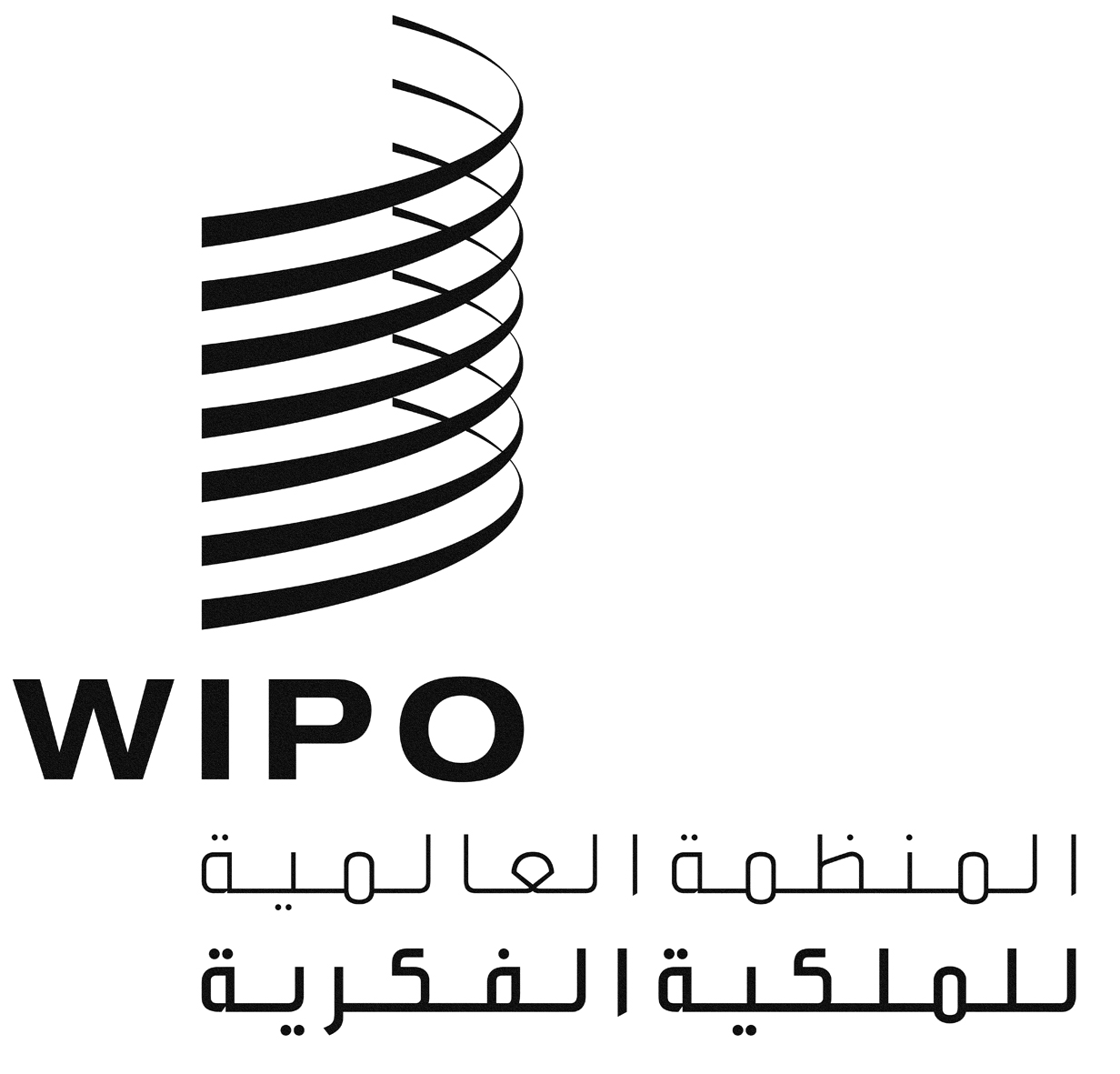 ASTLT/A/10/2STLT/A/10/2STLT/A/10/2الأصل: بالإنكليزيةالأصل: بالإنكليزيةالأصل: بالإنكليزيةالتاريخ: 14 ديسمبر 2017التاريخ: 14 ديسمبر 2017التاريخ: 14 ديسمبر 2017